Про схвалення проекту листа Уряду України до Міністерства Європи та закордонних справ Французької Республіки щодо участі Уряду України у міжнародній ініціативі “Партнерство Біарріц” з утвердження ґендерної рівностіСхвалити проект листа Уряду України до Міністерства Європи та закордонних справ Французької Республіки щодо участі Уряду України у міжнародній ініціативі “Партнерство Біарріц” з утвердження ґендерної рівності, започаткованій на Саміті Групи Семи 25 серпня 2019 р. у м. Біарріці, Франція.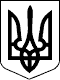 КАБІНЕТ МІНІСТРІВ УКРАЇНИ
РОЗПОРЯДЖЕННЯвід 6 травня 2020 р. № 505-р
КиївПрем'єр-міністр УкраїниД.ШМИГАЛЬ